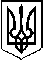 У К Р А Ї Н АП Е Р Е Г І Н С Ь К А   С Е Л И Щ Н А    Р А Д АВосьме демократичне скликання__________ сесіяР І Ш Е Н Н Явід  ______ № _____________смт. ПерегінськеПро затвердження проекту землеустрою
щодо відведення земельної ділянки
та передача в оренду
          Розглянувши заяву Гриців Х.В., керуючись ст. ст. 12, 122, 123,124 Земельного кодексу України, Законом України «Про землеустрій», ст. 26 Закону України «Про місцеве самоврядування в Україні», комісія містобудування, будівництва, земельних відносин, екології та охорони навколишнього середовища пропонує: 1. Затвердити гр. Гриців Христині Володимирівні  проект землеустрою щодо відведення земельної ділянки площею 0,0778га, кадастровий номер 2624855802:03:002:0136 ( код КВЦПЗ 03.07 Для будівництва та обслуговування будівель торгівлі) для обслуговування магазину в с.Закерничне вул. Шевченка, 127 та передати дані земельні ділянки в оренду. 2. Укласти договори оренди землі згр. Гриців Христиною Володимирівною, встановивши орендну плату в розмірі  6% відсотків від її нормативної грошової оцінки, терміном на 10 років.
3. Зобов'язати гр. Гриців Христину Володимирівну здійснити державну реєстрацію права оренди земельної ділянки в Державному реєстрі речових прав на нерухоме майно та їх обтяжень.4.Контроль за виконанням даного рішення покласти на відділ земельних ресурсів та екології (Сенич О.Б.)Секретар ради                                                                           О.Красілич